 18.03.2020г.                                        г. Елабуга                               № 284О внесении изменений в решение Елабужского городского Совета Республики Татарстан от 20 апреля 2012 г. № 105
«Об утверждении Положения о порядке проведения конкурса на замещение должности Руководителя Исполнительного комитета муниципального образования город Елабуга Елабужского муниципального района»В соответствии с Федеральным законом от 06.10.2003 г. № 131-ФЗ "Об общих принципах организации местного самоуправления в Российской Федерации", Законом Республики Татарстан от 24.07.2004 г. № 45-ЗРТ "О местном самоуправлении в Республике Татарстан", Елабужский городской Совет РЕШИЛ:1. Внести в решение Елабужского городского Совета Республики Татарстан от 20 апреля 2012 г. № 105 «Об утверждении Положения о порядке проведения конкурса на замещение должности Руководителя Исполнительного комитета муниципального образования город Елабуга Елабужского муниципального района» следующие изменения:1.1. Пункт 6 Положения изложить в следующей редакции:«6. Конкурс проводится в два этапа. Первый этап включает в себя опубликование объявления о приеме документов для участия в конкурсе и на основании представленных документов конкурсная комиссия принимает решение о допуске кандидатов к участию в Конкурсе.Лица, желающие участвовать в Конкурсе, предоставляют следующие документы:1) заявление;2) собственноручно заполненную и подписанную анкету по форме, установленной уполномоченным Правительством Российской Федерации федеральным органом исполнительной власти;3) копию паспорта;  4) копию трудовой книжки и (или) сведения о трудовой деятельности (статья 66.1 Трудового Кодекса Российской Федерации), за исключением случаев, если трудовой договор заключается впервые;5) копию документов об образовании и о квалификации, а также, по желанию гражданина, о дополнительном профессиональном образовании, о присвоении ученой степени, ученого звания, заверенные нотариально или кадровыми службами;6) копию страхового свидетельства обязательного пенсионного страхования или документ, подтверждающий регистрацию в системе индивидуального (персонифицированного) учета, в том числе в форме электронного документа;7) копию свидетельства о постановке физического лица на учет в налоговом органе по месту жительства на территории Российской Федерации;8) копию документа воинского учета - для граждан, пребывающих в запасе, и лиц, подлежащих призыву на военную службу;9) заключение медицинской организации об отсутствии заболевания, препятствующего поступлению на муниципальную службу;10) сведения о доходах за год, предшествующий году поступления на муниципальную службу, об имуществе и обязательствах имущественного характера;11) сведения о размещении информации в информационно-телекоммуникационной сети "Интернет", предусмотренные статьей 18.1 Кодекса Республики Татарстан о муниципальной службе;12) иные документы, предусмотренные федеральными законами, указами Президента Российской Федерации и постановлениями Правительства Российской Федерации.Лицу, подавшему заявление, выдается расписка в получении документов с указанием перечня и даты их получения.Прием и проверка представленных документов осуществляется секретарем конкурсной комиссии».4. Настоящее решение подлежит официальному опубликованию.5. Контроль за исполнением настоящего решения возложить на комиссию по вопросам муниципального устройства, градостроительства, инфраструктурного развития и реформирования ЖКХ.Заместитель председателя                                                           М.И.РождаевЕЛАБУЖСКИЙГОРОДСКОЙСОВЕТРЕСПУБЛИКА ТАТАРСТАН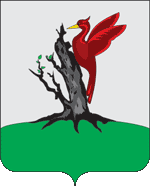 ТАТАРСТАН РЕСПУБЛИКАСЫАЛАБУГАШӘҺӘРСОВЕТЫ            РЕШЕНИЕ                              КАРАР